ОБРАЩЕНИЕ!В целях профилактики и предупреждения транспортных происшествий с несовершеннолетними в зоне движения поездов Жигулевская дистанция инфраструктуры в периодс 03.05.2021 г. по 03.06.2021 г. проводит месячник «Дорога железная – не для игры!».Правила безопасности граждан на железнодорожном транспорте:1. Действия граждан при проезде и переходе через железнодорожные пути1.1. Проезд и переход граждан через железнодорожные пути допускается только вустановленных и оборудованных для этого местах.1.2. При проезде и переходе через железнодорожные пути гражданам необходимопользоваться специально оборудованными для этого пешеходными переходами, тоннелями, мостами, железнодорожными переездами, путепроводами, а также другими местами, обозначенными соответствующими знаками (при этом внимательно следить за сигналами, подаваемыми техническими средствами и (или) работниками железнодорожного транспорта).1.3. Проезд гражданина в инвалидной коляске через железнодорожные пути допускаетсятолько по пешеходным переходам и обязательно с сопровождающим.1.4. При проезде граждан через железнодорожные пути на транспортных средствах должны соблюдаться нормы, установленные пунктом 15 Постановления Правительства Российской Федерации от 23 октября 1993 г. N 1090 "О Правилах дорожного движения".2. Действия граждан, находящихся в зонах повышенной опасности2.1. Действия граждан, которые не допускаются на железнодорожных путях и пассажирских платформах: подлезать под пассажирскими платформами и железнодорожным подвижным составом; перелезать через автосцепные устройства между вагонами; заходить за ограничительную линию у края пассажирской платформы; бежать по пассажирской платформе рядом с прибывающим или отправляющимся поездом; устраивать различные подвижные игры; оставлять детей без присмотра (гражданам с детьми);прыгать с пассажирской платформы на железнодорожные пути; проходить по железнодорожному переезду при запрещающем сигнале светофора переездной сигнализации независимо от положения и наличия шлагбаума; подниматься на опоры и специальные конструкции контактной сети и воздушных линий и искусственных сооружений; прикасаться к проводам, идущим от опор и специальных конструкций контактной сети и воздушных линий электропередачи;приближаться к оборванным проводам; находиться в состоянии алкогольного, токсического или наркотического опьянения; повреждать объекты инфраструктуры железнодорожного транспорта общего пользования и (или) железнодорожных путей необщего пользования; повреждать, загрязнять, загораживать, снимать, самостоятельно устанавливать знаки, указатели или иные носители информации; оставлять на железнодорожных путях вещи; иметь при себе предметы, которые без соответствующей упаковки или чехлов могут травмировать граждан; иметь при себе огнеопасные, отравляющие, воспламеняющиеся, взрывчатые и токсические вещества; проходить по пешеходным переходам через железнодорожные пути при запрещающем сигнале светофора (при отсутствии светофора - перед приближающимся железнодорожным подвижным составом); проезжать и переходить через железнодорожные пути в местах, не оборудованных для этого пешеходными переходами, тоннелями, мостами, железнодорожными переездами, путепроводами; находиться на железнодорожных путях (в том числе ходить по ним).2.2. Действия граждан при нахождении на пассажирских платформах:не создавать помех для движения железнодорожного подвижного состава;принимать все возможные меры для устранения помех;обеспечивать информирование о помехах работников инфраструктур железнодорожноготранспорта общего пользования и (или) железнодорожных путей необщего пользования;отходить на расстояние, при котором исключается воздействие воздушного потока,возникающего при приближении железнодорожного подвижного состава;подать сигнал возможным способом в случаях возникновения ситуации, требующейэкстренной остановки железнодорожного подвижного состава;держать детей за руку или на руках (гражданам с детьми);информировать о посторонних и (или) забытых предметах, при возможности, работниковинфраструктуры железнодорожного транспорта общего пользования и (или) железнодорожных путей необщего пользования.2.3. Действия граждан, которые не допускаются при пользовании железнодорожнымподвижным составом:подходить к вагонам до полной остановки поезда;прислоняться к стоящим вагонам;оставлять детей без присмотра при посадке в вагоны и (или) высадке из вагонов (гражданам с детьми);осуществлять посадку и (или) высадку во время движения;стоять на подножках и переходных площадках;задерживать открытие и закрытие автоматических дверей вагонов;высовываться из окон вагонов и дверей тамбуров;проезжать в местах, не приспособленных для проезда;повреждать железнодорожный подвижной состав;подлезать под железнодорожным подвижным составом и перелезать через автосцепныеустройства между вагонами;подниматься на крыши железнодорожного подвижного состава;курить в вагонах пригородных поездов;курить в местах, не предназначенных для курения, в пассажирских поездах.2.4. Действия граждан при посадке в вагоны и (или) высадке из вагонов:осуществлять посадку и (или) высадку, не создавая помех другим гражданам;осуществлять посадку и (или) высадку только при полной остановке поезда;осуществлять посадку и (или) высадку только со стороны пассажирской платформы (вспециально отведенных и приспособленных местах железнодорожных станций);осуществлять посадку и (или) высадку, держа детей за руку или на руках (гражданам сдетьми).3. Лица, нарушающие указанные Правила, несут ответственность, предусмотреннуюзаконодательством Российской Федерации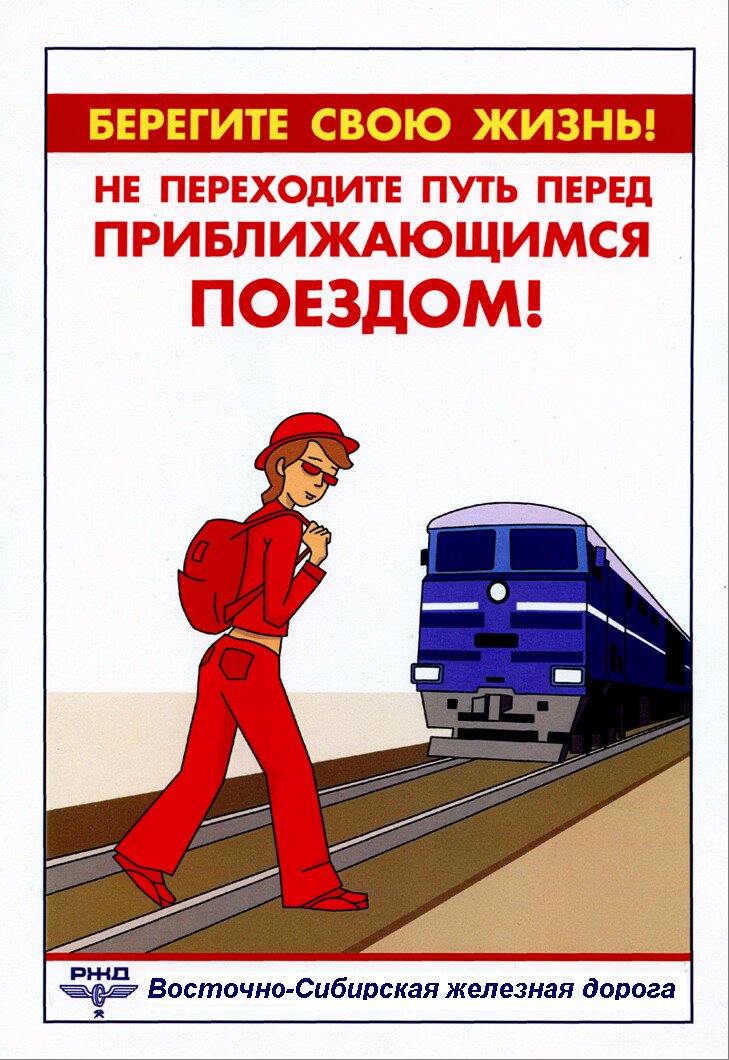 